													Version 6-14-17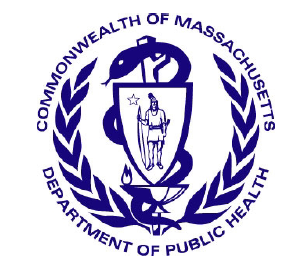 Massachusetts Department of Public Health Determination of Need Change in ServiceApplication Number: SPEC-23051912-AMOriginal Application Date: 04/26/2010Applicant Information:Applicant Name: Sudbury Pines Extended Care FacilityContact Person: Emily KretchmerTitle: AttorneyPhone: 6174827211		Ext: 267E-mail: ekretchmer@kb-law.com Facility:Complete the tables below for each facility listed in the Application Form1 Facility Name: Sudbury Pines Extended CareCMS Number: 225531Facility Type: Long Term Care FacilityChange in Service:2.2 Complete the chart below with existing and planned service changes. Add additional services within each grouping if applicable.Complete the chart below If there are changes other than those listed in table above.Document Ready for FilingWhen document is complete click on "document is ready to file". This will lock in the responses and date and time stamp the form. To make changes to the document un-check the "document is ready to file" box.Edit document then lock file and submit. Keep a copy for your records. Click on the "Save" button at the bottom of the page.To submit the application electronically, click on the "E-mail submission to Determination of Need" button.This document is ready to file? YesDate/Time Stamp: 05/25/2023 9:31 amEmail Submission to Determination of NeedAdd/ Del RowsLicensed BedsOperating BedsChange in Number of Beds (+/-)Change in Number of Beds (+/-)Number of Beds After Project Completion (calculated)Number of Beds After Project Completion (calculated)Patient DaysPatient DaysOccupancy Rate for Operating BedsOccupancy Rate for Operating BedsAverage Length of Stay Number of DischargesNumber of DischargesExistingExistingLicensedOperatingLicensedOperating(Current/ Actual)ProjectedCurrent BedsProjected(Days)ActualProjectedAcuteMedical/ SurgicalObstetrics (Maternity)PediatricsNeonatal Intensive CareICU/CCU/SICU+/-Total AcuteAcute Rehabilitation+/-Total RehabilitationAcute PsychiatricAdultAdolescentPediatricGeriatric+/-Total Acute PsychiatricChronic Disease+/-Total Chronic DiseaseSubstance AbuseDetoxificationShort-term intensive+/-Total Substance AbuseSkilled Nursing FacilityLevel II929200929231,74695%0%303.2217Level III0%0%Level IV0%0%+/-0%0%Total Skilled Nursing929200929231,74695%0%303.2217Add/Del RowsList other services if Changing e.g. OR, MRI, etcExisting Number of UnitsChange in Number +/-Proposed Number of UnitsExisting VolumeProposed Volume+/-